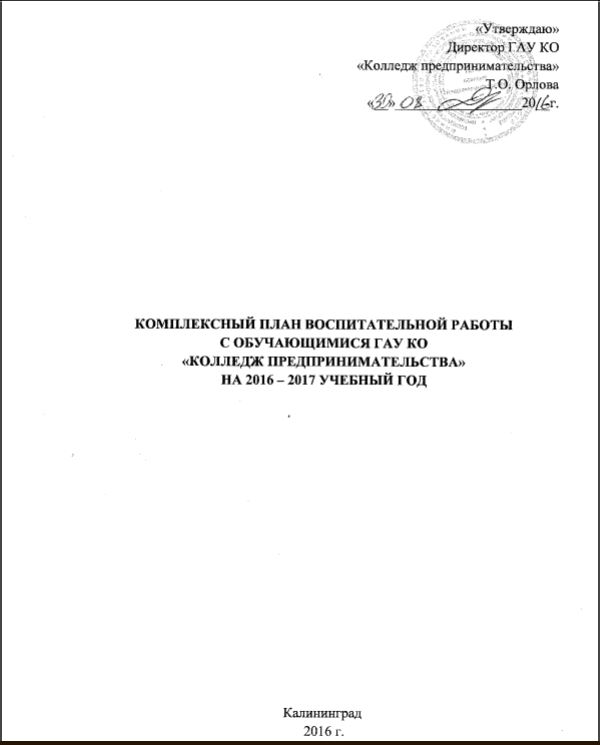 Цель: создание благоприятных условий для раскрытия личностного потенциала каждого подростка и профессионального роста обучающихся, формирование глубоких профессиональных знаний и умений, высоких моральных и патриотических качеств, правовой и коммуникативной культуры, способности к творческому самовыражению и активной гражданской позиции. Основные задачи, решаемые педагогическим коллективом:- создание воспитательного пространства колледжа, обеспечивающего развитие обучающегося как субъекта деятельности, как личности и как индивидуальности;- воспитание патриотов России; граждан правового демократического государства, уважающих права и свободы личности, проявляющих национальную и религиозную терпимость; развитие культуры межэтнических отношений; - поддержание творческих способностей обучающихся, создание условий для самореализации личности через самоуправление; - формирование основ здорового образа жизни, сознательного отношения к семейным ценностям;- формирование трудовой мотивации, обучение основным принципам построения профессиональной карьеры и навыкам поведения на рынке труда.Основными направлениями воспитательной деятельности в колледже являются:Гражданско – правовое воспитание;Патриотическое воспитание;Работа по профилактике безнадзорности, правонарушений и преступлений среди несовершеннолетних;Духовно-нравственное воспитание;Профессиональное воспитание; Работа по формированию основ здорового образа жизни;Художественно – эстетическое воспитание, творческая самореализация.Трудовое и экологическое воспитание;Интеллектуальное развитие и формирование информационной культуры;Социальное развитие личности.Основные мероприятия на 2016-2017 учебный годОценка качества результатов воспитательной работыГражданско-правовое воспитание, формирование патриотизмаГражданско-правовое воспитание, формирование патриотизмаГражданско-правовое воспитание, формирование патриотизмаГражданско-правовое воспитание, формирование патриотизмаГражданско-правовое воспитание, формирование патриотизмаГражданско-правовое воспитание, формирование патриотизмаГражданско-правовое воспитание, формирование патриотизма№ п/пСодержание работыСодержание работыФорма работыФорма работыСрокиОтветственные1.Ознакомление нового набора обучающихся с Уставом колледжа и правилами внутреннего распорядка Ознакомление нового набора обучающихся с Уставом колледжа и правилами внутреннего распорядка Классные часы по группамКлассные часы по группам1 сентябряЗаместитель директора по социально - воспитательной работе, классные руководители, Студенческий Совет2. Открытый урок «Основы безопасности жизнедеятельности» с привлечением сотрудников территориальных подразделений надзорной деятельности и профилактической работы Главного управления работы МЧС России по Калининградской области (для старших курсов)Открытый урок «Основы безопасности жизнедеятельности» с привлечением сотрудников территориальных подразделений надзорной деятельности и профилактической работы Главного управления работы МЧС России по Калининградской области (для старших курсов)Всероссийский открытый урокВсероссийский открытый урок1 сентября, ( 4 октября), ТО (по запросу)Заместитель директора по социально - воспитательной работе, классные руководители, преподаватели физической культуры и преподаватель – организатор ОБЖ3.Ознакомление проживающих в общежитии с «Правилами внутреннего распорядка общежития», гигиеническими нормами, правилами техники безопасности, противопожарной безопасности, пропускного режима Ознакомление проживающих в общежитии с «Правилами внутреннего распорядка общежития», гигиеническими нормами, правилами техники безопасности, противопожарной безопасности, пропускного режима Собрание в общежитии ТОСобрание в общежитии ТО2 сентябряЗаместитель директора по социально - воспитательной работе, комендант общежития, воспитатель общежития4.  «Террористическая опасность» «Террористическая опасность»Открытый классный часОткрытый классный час8 сентября 2016, (декабрь, апрель)Заместитель директора по социально - воспитательной работе, преподаватель - организатор ОБЖ, преподаватель истории5.«Навыки безопасного поведения в условиях повседневной жизни».«Навыки безопасного поведения в условиях повседневной жизни».Открытое мероприяте совместно с инспекторским составом ОНД и ПР Центрального района ГО «Город Калининград»Открытое мероприяте совместно с инспекторским составом ОНД и ПР Центрального района ГО «Город Калининград»22 сентябряЗаместитель директора по социально - воспитательной работе, преподаватель - организатор ОБЖ6.Создание на базе колледжа постоянно действующего отряда волонтёров «Я» совместно с ГБУ КО «Центр молодёжи», комплектация добровольческого отряда «Трудовой десант» на базе общежития.Создание на базе колледжа постоянно действующего отряда волонтёров «Я» совместно с ГБУ КО «Центр молодёжи», комплектация добровольческого отряда «Трудовой десант» на базе общежития.Открытые собрания всех желающих стать добровольцамиОткрытые собрания всех желающих стать добровольцамиВ течение сентября 2016 годаЗаместитель директора по социально - воспитательной работе, педагог - организатор7.«Городские волонтёры»«Городские волонтёры»Туристическо – познавательная экскурсия с элементами исторической справкиТуристическо – познавательная экскурсия с элементами исторической справкиОктябрь 2016Педагог - организатор8.«Память вечная», «Долг памяти», «День неизвестного солдата», «День Героев Отечества»«Память вечная», «Долг памяти», «День неизвестного солдата», «День Героев Отечества»Волонтёрские акцииВолонтёрские акцииСередина октября, декабрь, февраль, начало маяВоспитатель общежития, педагог – организатор, студенческий совет общежития, волонтёрские отряды «Я» и «Трудовой десант»9.«Профилактика правонарушений» - для проживающих в общежитии «Профилактика правонарушений» - для проживающих в общежитии Лекция с приглашением сотрудника ОМВД России по Гурьевскому району, инспектора ПДНЛекция с приглашением сотрудника ОМВД России по Гурьевскому району, инспектора ПДНСередина октября, декабрь, март, май (и по необходимости) Заместитель директора по социально - воспитательной работе, воспитатель общежития10.Студенческая служба правопорядкаСтуденческая служба правопорядкаСоздание отряда службы правопорядка из числа обучающихся колледжа (совместно с ОМВД России по Гурьевскому району)Создание отряда службы правопорядка из числа обучающихся колледжа (совместно с ОМВД России по Гурьевскому району)ОктябрьЗаместитель директора по социально - воспитательной работе, педагог дополнительного образования11.«Война из семейного альбома»,«Имена героев в названиях улиц», «Наши земляки – участники становления Калининградской области»«Война из семейного альбома»,«Имена героев в названиях улиц», «Наши земляки – участники становления Калининградской области»Молодёжные проектыМолодёжные проектыОктябрь-февральЗаместитель директора по социально - воспитательной работе, библиотекарь, преподаватель литературы12.«Закон и порядок» «Закон и порядок» Открытые мероприятия профилактического толка для несовершеннолетних совместно с сотрудниками ОМВД России по Калининградской областиОткрытые мероприятия профилактического толка для несовершеннолетних совместно с сотрудниками ОМВД России по Калининградской областиОктябрь, декабрь, март, майЗаместитель директора по социально - воспитательной работе, социальный педагог13.«Я знаю Россию», «Избавление от Смуты» (мероприятия, посвященные Дню народного единства) «Я знаю Россию», «Избавление от Смуты» (мероприятия, посвященные Дню народного единства) Молодёжный квест, историческая викторина, конкурс презентаций Молодёжный квест, историческая викторина, конкурс презентаций 3 ноябряЗаместитель директора по социально - воспитательной работе, зам. директора по ИКТ, преподаватели, студенческий совет14.Повышение пенсионной грамотностиПовышение пенсионной грамотностиОткрытая лекция - беседаОткрытая лекция - беседа28 ноября 2016Заместитель директора по социально - воспитательной работе, социальный педагог15.«Кто больше?!»(мероприятия, посвященные Всероссийскому Дню призывника)«Кто больше?!»(мероприятия, посвященные Всероссийскому Дню призывника)Спортивные соревнованияСпортивные соревнованияНоябрь 2016Заместитель директора по социально - воспитательной работе,Преподаватель - организатор ОБЖ, преподаватель физической культуры16.«День единых действий»«День единых действий»Профилактическое ежегодное совместное мероприятие с сотрудниками КДН и ЗП, ПДН, ФСКН и др.Профилактическое ежегодное совместное мероприятие с сотрудниками КДН и ЗП, ПДН, ФСКН и др.Конец ноября 2016Заместитель директора по социально - воспитательной работе17.«Бросок в бессмертие»«Бросок в бессмертие»Уроки мужестваУроки мужестваДекабрь, февральПреподаватель – организатор ОБЖ18.«Час права»«Час права»Открытый классный час с сотрудниками КДН и ЗП Центрального районаОткрытый классный час с сотрудниками КДН и ЗП Центрального районаНачало декабря 2016Заместитель директора по социально - воспитательной работе19.«Главный закон» ( ко дню Конституции РФ) «Главный закон» ( ко дню Конституции РФ) Всеобщее мероприятие: исполнение гимна, историческая викторинаВсеобщее мероприятие: исполнение гимна, историческая викторина 12 декабряЗаместитель директора по социально - воспитательной работе, педагоги доп. образования20.«За Родину!» (ко дню памяти воинов-интернационалистов (15 февраля))«За Родину!» (ко дню памяти воинов-интернационалистов (15 февраля))Открытый классный часОткрытый классный часСередина февраля 2017Заместитель директора по социально - воспитательной работе, воспитатель общежития, классные руководители21.Встреча с ветеранами боевых действий в АфганистанеВстреча с ветеранами боевых действий в АфганистанеОткрытый классный часОткрытый классный часСередина февраля 2017Заместитель директора по социально - воспитательной работе, воспитатель общежития22.«Учусь Родину Защищать!» (ко дню защитника Отечества)«Учусь Родину Защищать!» (ко дню защитника Отечества)Спортивно – тактические состязанияСпортивно – тактические состязанияКонецфевраля 2017Заместитель директора по социально - воспитательной работе, педагоги дополнительного образования, классные руководители, студенческие советы23.Формирование состава делегации для Всероссийской молодёжной патриотической акции «Поезд - Памяти» Формирование состава делегации для Всероссийской молодёжной патриотической акции «Поезд - Памяти» Конкурсный отборКонкурсный отборНачало – середина марта 2017Библиотекарь, классные руководители, студенческие советы, творческое объединение «Наследие»24.«Вместе!»(ко дню Воссоединения Крыма с Россией (18 марта))«Вместе!»(ко дню Воссоединения Крыма с Россией (18 марта))Торжественная акцияТоржественная акцияСередина марта 2017Заместитель директора по социально - воспитательной работе, студенческий совет, студенческий совет общежития, воспитатель общежития25.«Крым и Севастополь – русская земля» «Крым и Севастополь – русская земля» Литературная композицияЛитературная композицияСередина марта 2017Библиотекарь, педагоги дополнительного образования, преподаватель русского языка и литературы26.Спартакиада учителей и Призывники России г. МоскваСпартакиада учителей и Призывники России г. МоскваСоревнованияСоревнованияМарт 2017Заместитель директора по социально - воспитательной работе, зам. директора по ИКТ27.«Ценой своей жизни» (мероприятия к 72 годовщине взятия города – крепости Кёнигсберг)«Ценой своей жизни» (мероприятия к 72 годовщине взятия города – крепости Кёнигсберг)Открытые классные часы, лекции, беседы, экскурсии, видеопроекты, встречи с ветеранами, волонтёрские акцииОткрытые классные часы, лекции, беседы, экскурсии, видеопроекты, встречи с ветеранами, волонтёрские акцииНачало апреля 2017Заместитель директора по социально - воспитательной работе, классные руководители, библиотекарь, воспитатель общежития, студенческие советы28.«Служба в Российской армии: правовые аспекты»«Служба в Российской армии: правовые аспекты»Выставка-рекомендацияВыставка-рекомендацияАпрельПреподаватель – организатор ОБЖ, библиотекарь29.«Помним и не подведём»«Помним и не подведём»Автопробег на ретроавтомобилях, совместно с социальным партнёром, членом Совета ветеранов гурьевского городского округа Сизовым Ю.В. с целью возложения цветов и венков к памятникам и мемориалам погибшим солдатам времён ВОВАвтопробег на ретроавтомобилях, совместно с социальным партнёром, членом Совета ветеранов гурьевского городского округа Сизовым Ю.В. с целью возложения цветов и венков к памятникам и мемориалам погибшим солдатам времён ВОВНачало мая 2017Заместитель директора по социально - воспитательной работе, классные руководители, библиотекарь.30.Мероприятия, посвященные Победе советского народа в Великой Отечественной войнеМероприятия, посвященные Победе советского народа в Великой Отечественной войнеОткрытые классные часы, встречи с ветеранами ВОВ и тружениками тылаОткрытые классные часы, встречи с ветеранами ВОВ и тружениками тылаМай 2017Заместитель директора по социально - воспитательной работе, педагоги дополнительного образования, классные руководители31.«Через года, через века, помните!» «Через года, через века, помните!» Ежегодная литературно – музыкальная композицияЕжегодная литературно – музыкальная композицияНачало мая 2017 (к 9 числу)Педагоги дополнительного образования, преподаватели русского языка и литературы, библиотекарь32. «С Днём Победы!», совместно с МБУ ДО ДШИ им. А. Караманова «С Днём Победы!», совместно с МБУ ДО ДШИ им. А. КарамановаВсеобщее мероприятие: праздничный концертВсеобщее мероприятие: праздничный концертНачало мая 2017 (к 9 числу)Заместитель директора по социально - воспитательной работе, педагог дополнительного образования, студенческий совет33.«Бессмертный полк»«Бессмертный полк»Добровольное участие во Всероссийской акцииДобровольное участие во Всероссийской акции9 маяЗаместитель директора по социально - воспитательной работе34.Презентация собственных видеороликов к 71 годовщине образования Калининградской областиПрезентация собственных видеороликов к 71 годовщине образования Калининградской областиОткрытый классный часОткрытый классный часМай 2017Заместитель директора по социально - воспитательной работе, библиотекарь, студенческие советы, творческое объединение «Наследие»35.«Наша общая Победа», «Прошлое ценим. Настоящее любим. Будущее создаём» «Наша общая Победа», «Прошлое ценим. Настоящее любим. Будущее создаём» Продолжение видеопроектов, возможно с участником штурма Кёнигсберга, ветераном становления Калининградской области Спиридоновым Н.С.Продолжение видеопроектов, возможно с участником штурма Кёнигсберга, ветераном становления Калининградской области Спиридоновым Н.С.Май 2017Библиотекарь, студенческие советы, творческое объединение «Наследие»36. «Поезд Памяти» «Поезд Памяти»Участие во всероссийской патриотической акцииУчастие во всероссийской патриотической акцииСередина мая 2017Заместитель директора по социально - воспитательной работе, библиотекарь 37.«Моя страна» (проведение мероприятий ко «Дню России»)«Моя страна» (проведение мероприятий ко «Дню России»)Открытый классный часОткрытый классный часИюнь 2017Заместитель директора по социально - воспитательной работе, классные руководители, студенческий совет, студенческий совет общежития, воспитатель общежития38. «Права и обязанности несовершеннолетних».  «Права и обязанности несовершеннолетних». Проведение бесед с обучающимися 1 – 2 курсов, с приглашением сотрудников КДН и ЗП и инспекторов ПДН, а также зам. начальника полиции Гурьевского районаПроведение бесед с обучающимися 1 – 2 курсов, с приглашением сотрудников КДН и ЗП и инспекторов ПДН, а также зам. начальника полиции Гурьевского районаВ течение годаЗаместитель директора по социально - воспитательной работе, классные руководители39.Месячник военно-патриотической работы в рамках программы«Щит Родины»Месячник военно-патриотической работы в рамках программы«Щит Родины»Встречи, беседы, соревнованияВстречи, беседы, соревнованияВ течение годаЗаместитель директора по социально -воспитательной работе, классные руководители, преподаватели предметники40.«Подросток»«Подросток»Заседания клуба «Подросток» совместно с ГБУ СО Калининградской области «Центр социальной помощи семье и детям»Заседания клуба «Подросток» совместно с ГБУ СО Калининградской области «Центр социальной помощи семье и детям»В течение годаБиблиотекарь, воспитатель общежития2. Духовно-нравственное, художественно – эстетическое развитие личности2. Духовно-нравственное, художественно – эстетическое развитие личности2. Духовно-нравственное, художественно – эстетическое развитие личности2. Духовно-нравственное, художественно – эстетическое развитие личности2. Духовно-нравственное, художественно – эстетическое развитие личности2. Духовно-нравственное, художественно – эстетическое развитие личности2. Духовно-нравственное, художественно – эстетическое развитие личности№ п/п№ п/пСодержание работыФорма работыФорма работыСрокиОтветственные1.1.«День знаний» Всеобщее мероприятие: торжественная линейкаВсеобщее мероприятие: торжественная линейка1 сентябряЗаместитель директора по социально - воспитательной работе, педагоги дополнительного образования, классные руководители2.2.«Пилот» Проведение экскурсии по туристическому маршруту (центр г. Калининграда), для старших курсовПроведение экскурсии по туристическому маршруту (центр г. Калининграда), для старших курсов1 сентябряБиблиотекарь 3.3.«Посвящение в первокурсники» Проведение квест – игры «Хочу всё знать» и торжественного концертного мероприятияПроведение квест – игры «Хочу всё знать» и торжественного концертного мероприятияIII декада сентября 2016Заместитель директора по социально - воспитательной работе, педагоги дополнительного образования, классные руководители, студенческие советы4.4.Мероприятия, посвященные «Дню пожилого человека». Волонтёрская акция(поздравление ветеранов педагогического труда)Волонтёрская акция(поздравление ветеранов педагогического труда)1 октябряЗаместитель директора по социально - воспитательной работе, студенческие советы5.5.«Приглашение в библиотеку»Круглый столКруглый столНачало октября 2016Библиотекарь6.6.«День учителя»Мероприятия: концерт, конкурсная программаМероприятия: концерт, конкурсная программа5 октябряЗаместитель директора по социально - воспитательной работе, педагоги дополнительного образования, студенческие советы7.7.Региональный фестиваль «Арт – Профи Форум»Музыкальный фестивальМузыкальный фестивальОктябрь 2016Заместитель директора по социально - воспитательной работе, педагоги дополнительного образования8.8. «О семейных ценностях» Открытый классный час с приглашением представителя РПЦ Вадима ТрусоваОткрытый классный час с приглашением представителя РПЦ Вадима ТрусоваСередина октября Заместитель директора по социально - воспитательной работе9.9.«Янтарное перо»Областной литературный конкурсОбластной литературный конкурсОктябрь-майБиблиотекарь, руководитель литературной гостиной, классные руководители10.10.Массовые походы в театр, музеи города и области, картинную галерею, библиотеки, архивЭкскурсииЭкскурсииОктябрь - майКлассные руководители, педагог – организатор, библиотекарь.11.11.«Спасибо нашим матерям…»Музыкально – поэтическая композицияМузыкально – поэтическая композиция25 ноябряВоспитатель общежития,студенческий совет общежития12.12.Ежегодная экскурсия по православным местам Калининградской области с представителем РПЦ Вадимом ТрусовымЭкскурсия по Калининградской областиЭкскурсия по Калининградской областиНачало декабря 2016Заместитель директора по социально - воспитательной работе, социальный педагог, библиотекарь 13.13.«Я всё еще такой же нежный»Литературно – музыкальная композиция, посвященная годовщине смерти С. ЕсенинаЛитературно – музыкальная композиция, посвященная годовщине смерти С. ЕсенинаДекабрь 2016Библиотекарь, педагоги дополнительного образования, преподаватель русского языка и литературы14.14.«Роль книги и библиотеки в современном мире»Ежегодная открытая лекция доктора исторических наук, профессора БФУ им. И. Канта Ярцева А.А.Ежегодная открытая лекция доктора исторических наук, профессора БФУ им. И. Канта Ярцева А.А.Декабрь2016Библиотекарь 15.15.Новогодние мероприятия, совместно с МБУ ДО ДШИ им. А. КарамановаВсеобщее мероприятие: квесты, концертВсеобщее мероприятие: квесты, концерт29 декабряЗаместитель директора по социально - воспитательной работе, педагоги дополнительного образования, классные руководители, студенческий совет, студенческий совет общежития, воспитатель общежития16.16.«С чего начинается Родина….»Ежегодная фотовыставкаЕжегодная фотовыставкаВ течение январяБиблиотекарь, преподаватель русского языка и литературы17.17.«Памяти Высоцкого»Публичное чтение стиховПубличное чтение стиховЯнварь 2017Библиотекарь, преподаватель русского языка и литературы18.18.Торжественная церемония вручения дипломов, почётных грамот, благодарственных писем выпускникам колледжаВыпуск группВыпуск группНачало февраля 2017Заместитель директора по социально - воспитательной работе, администрация, классные руководители, педагоги дополнительного образования19.19.«Первые переселенцы»:-посещение памятника в г. Советске;-посещение выставки в музее Фридландские ворота.Культурно - поэтический проект, посвященный 70-летию образования Калининградской областиКультурно - поэтический проект, посвященный 70-летию образования Калининградской областиМарт 2017Библиотекарь, актив клуба любителей дома на ул. Брамса,9, классные руководители20.20.«Гроза»Вечер, посвященный памяти драматурга А.Н. ОстровскогоВечер, посвященный памяти драматурга А.Н. ОстровскогоКонец мартаПреподаватель русского языка и литературы 21.21.Мероприятия в рамках Всероссийской добровольческой акции «Весенняя Неделя Добра»Волонтёрские акцииВолонтёрские акцииСередина апреля 2017Заместитель директора по социально - воспитательной работе, классные руководители, студенческий совет, студенческий совет общежития, воспитатель общежития, волонтёрские отряды «Трудовой десант» и «Я»22.22.«И снова в колледж»Ежегодный вечер встречи выпускниковЕжегодный вечер встречи выпускниковАпрель 2017Заместитель директора по социально - воспитательной работе, классные руководители23.23.«Дневной дозор»Квест – играКвест – играАпрель - майЗаместитель директора по социально - воспитательной работе, зам. директора по ИКТ, классные руководители24.24.Поход к памятнику полководца М.И. Кутузова, к 205 годовщине Бородинского сраженияЭкскурсияЭкскурсияСередина мая 2017Библиотекарь, преподаватель русского языка и литературы25.25.Мероприятия, посвященные международному «Дню семьи»Лекция в форме беседы «О семейных ценностях» с представителем РПЦ В. ТрусовымЛекция в форме беседы «О семейных ценностях» с представителем РПЦ В. ТрусовымМай 2017Заместитель директора по социально - воспитательной работе, студенческий совет26.26.«Дни славянской письменности и культуры»Торжественные мероприятияТоржественные мероприятияМай 2017Библиотекарь27.27.«Наш край»Конкурс презентацийКонкурс презентацийСередина июня 2017Библиотекарь28.28.Торжественная церемония вручения дипломов, почётных грамот, благодарственных писем выпускникам колледжаТоржественное мероприятиеТоржественное мероприятиеКонец июня 2017Заместитель директора по социально - воспитательной работе, администрация, классные руководители, педагоги дополнительного образования29.29.Организация встреч с интересными людьми Калининградской областиОткрытые классные часы, лекции, беседы, круглые столы, тематические вечера, посещения спектаклей, объектов музейного показа, выставок, экскурсийОткрытые классные часы, лекции, беседы, круглые столы, тематические вечера, посещения спектаклей, объектов музейного показа, выставок, экскурсийВ течение годаЗаместитель директора по социально - воспитательной работе, библиотекари, классные руководители, педагоги дополнительного образования30.30.Тематические книжно – иллюстрированные выставки к памятным датам из истории РоссииВыставки книгВыставки книгВ течение годаБиблиотекарь31.31.Кинолекторий «Горизонт» в рамках образовательно - социального проектаДисскусионный клуб « Имею мнение»Дисскусионный клуб « Имею мнение»Два раза в месяц в течение годаБиблиотекарь 32.32.«Наследие» (по отдельному плану)Творческое объединениеТворческое объединениеВ течение годаБиблиотекарь 33.33.Клуб любителей истории дома на ул. Брамса.9 и его окрестностейКружокКружокОдин раз в месяц в течение годаБиблиотекарь, преподаватель русского языка и литературы34.34.Проект «Основы духовно-нравственной культуры», взаимодействие с приходом православного храма г. ГурьевскЦикл мероприятий элективного курса (по отдельному плану)Цикл мероприятий элективного курса (по отдельному плану)В течение годаЗаместитель директора по социально - воспитательной работе, воспитатель общежития3. Интеллектуальное развитие, формирование информационной культуры3. Интеллектуальное развитие, формирование информационной культуры3. Интеллектуальное развитие, формирование информационной культуры3. Интеллектуальное развитие, формирование информационной культуры3. Интеллектуальное развитие, формирование информационной культуры3. Интеллектуальное развитие, формирование информационной культуры3. Интеллектуальное развитие, формирование информационной культуры№ п/п№ п/пСодержание работыФорма работыФорма работыСрокиОтветственные1.1.«Информатика и ИКТ»Ежегодная международная интернет олимпиада по основам наукЕжегодная международная интернет олимпиада по основам наукСентябрь 2016 – апрель 2017Зам. директора по ИКТ, преподаватели информатики2.2.«Эрудиты Планеты»Интернет – олимпиадаИнтернет – олимпиадаОктябрь, ноябрь, декабрь (каждый вторник и четверг)Зам. директора по ИКТ, преподаватели информатики3.3.«Сетевичек»Интернет – квестИнтернет – квестНачало ноября 2016Преподаватели информатики, классные руководители4.4.«Безопасность в сети интернет»Открытый классный часОткрытый классный часКонец ноября 2016Зам. директора по ИКТ., классные руководители5.5.«Что? Где? Когда?»Интеллектуальной турнирИнтеллектуальной турнирНоябрь – декабрь 2016Преподаватели информатики, классные руководители6.6.«ИТ Планета»Интернет олимпиадаИнтернет олимпиадаНоябрь 2016 – апрель 2017Зам. директора по ИКТ, преподаватели информатики7.7.«Мой профессиональный выбор»IT- ОлимпиадаIT- ОлимпиадаНачало декабря 2016Зам. директора по ИКТ, преподаватели информатики8.8.«Мир кода»Ежегодный форум в рамках всероссийской акции «Час кода»Ежегодный форум в рамках всероссийской акции «Час кода»Середина декабря 2016Преподаватели информатики, классные руководители9.9.«Я – будущий IT специалист»Ежегодная научно – практическая конференцияЕжегодная научно – практическая конференцияДекабрь 2016Преподаватели информатики, классные руководители10.10.«Эрудиты планеты» г. МоскваОчный финал международной олимпиадыОчный финал международной олимпиадыНачало января2017Зам. директора по ИКТ., Красильникова И.А.11.11.«Основы сетевых технологий» г. ЕкатеринбургЕжегодная международная олимпиадаЕжегодная международная олимпиадаЯнварь – февраль 2017Преподаватели информатики, классные руководители.12.12.«Знание – поиск - творчество»Ежегодная региональная научно – практическая конференцияЕжегодная региональная научно – практическая конференцияМарт 2017Зам. директора по ИКТ, преподаватели информатики13.13.Брейн – ринг «Финансовая грамотность»Интеллектуальные соревнованияИнтеллектуальные соревнованияМай 2017Назарова К.А., классные руководители14.14.«Путешествие в Инфомир»КвестКвестКонец мая 2017Преподаватели информатики, классные руководители4. Воспитание культуры здорового образа жизни.4. Воспитание культуры здорового образа жизни.4. Воспитание культуры здорового образа жизни.4. Воспитание культуры здорового образа жизни.4. Воспитание культуры здорового образа жизни.4. Воспитание культуры здорового образа жизни.4. Воспитание культуры здорового образа жизни.№ п/п№ п/пСодержание работыФорма работыФорма работыСрокиОтветственные1.1.Туристический слёт «Золотая осень - 2016»Туристический слётТуристический слёт23 сентябряЗаместитель директора по социально - воспитательной работе, зам. директора по ИКТ, классные руководители2.2. « Догони меня»Интеллектуально-спортивная играИнтеллектуально-спортивная играСентябрь 2016Преподаватель физической культуры 3.3.Организация работы кружка «Меткий стрелок»Кружок (подготовка к военной службе)Кружок (подготовка к военной службе)Сентябрь 2016Заместитель директора по социально - воспитательной работе, педагог дополнительного образования4.4.Сдача норм ГТОСоревнованияСоревнованияСентябрь-октябрьПреподаватели физической культурыОрганизация работы спортивных секций (волейбол, баскетбол, общая гимнастика)СекцииСекцииВ течение октябряЗаместитель директора по социально - воспитательной работе, педагоги дополнительного образования5.5.Осенний кроссСоревнования, бегСоревнования, бегНачало октября 2016Преподаватели физической культуры, руководители спортивных секций, преподаватель - организатор ОБЖ6.6. «Наш город ждет 2018 год »Квест –игра (туристическое краеведение)Квест –игра (туристическое краеведение)октябрьЗаместитель директора по социально - воспитательной работе, преподаватель физической культуры7.7.Открытое молодёжное первенство Калининградской области Тактико – специальные учения, осень 2016СоревнованияСоревнованияОктябрь – ноябрь 2016Преподаватель – организатор ОБЖ, преподаватель физической культуры8.8.«Обменяй сигарету на конфету» Волонтёрская акция, посвященная всемирному дню отказа от курения (19 ноября).Волонтёрская акция, посвященная всемирному дню отказа от курения (19 ноября).17 ноября 2016Заместитель директора по социально - воспитательной работе, воспитатель общежития, волонтёрские отряды «Трудовой десант» и «Я»9.9.«Школа безопасности»ВикторинаВикторинаноябрьПреподаватель ОБЖ10.10. «Курить дорого и немодно»Открытый классный часОткрытый классный часКонец ноябряЗаместитель директора по социально - воспитательной работе, классные руководители11.11.Творческий конкурс « Нет вредным привычкам!»Конкурс агитбригад ТО и ОП, видеороликовКонкурс агитбригад ТО и ОП, видеороликовНоябрь, январь (2016 – 2017 гг)Заместитель директора по социально - воспитательной работе, педагоги дополнительного образования, библиотекарь12.12.Спортивные турниры по настольному теннису и шахматамСоревнования на базе общежитияСоревнования на базе общежитияКонец ноября и в течение годаВоспитатель общежития,студенческий совет общежития13.13.Тренажерный зал в общежитииСамосовершенствованиеСамосовершенствованиеВ течение годаВоспитатель общежития,студенческий совет общежития14.14.Мероприятия в рамках Всемирного Дня борьбы со СПИДом. Открытый классный час и волонтёрская акция «Красная ленточка» с приглашением участников Юной Лидерской Армии «Юла»Открытый классный час и волонтёрская акция «Красная ленточка» с приглашением участников Юной Лидерской Армии «Юла»1 декабряЗаместитель директора по социально - воспитательной работе, библиотекарь, волонтёрский отряд «Трудовой десант»15.15.«Открытие зимних игр» Олимпиада по физической культуреОлимпиада по физической культуреДекабрь 2016Преподаватели физической культуры, руководители спортивных секций16.16.Кросс с тактическими элементами, посвященный памяти Виллория БусловскогоСоревнованияСоревнованияДекабрь2016Преподаватели физической культуры, руководители спортивных секций17.17.Товарищеская встреча по волейболу среди команды преподавателей и команд обучающихсяСоревнованияСоревнования27 декабря 2016Заместитель директора по социально - воспитательной работе, руководитель секции по волейболу, сборная команда преподавателей18.18.«Зимние общежитские игры»СоревнованиеСоревнованиеЯнварь 2017Заместитель директора по социально - воспитательной работе, воспитатель общежития, преподаватель физической культуры19.19.Соревнования сборной команды юношей по баскетболуСоревнованияСоревнованияЯнварь 2017Преподаватели физической культуры, руководители спортивных секций20.20.Соревнования по пулевой стрельбеСоревнованиеСоревнованиеЯнварь-февральПреподаватель физической культуры, преподаватель – организатор ОБЖ21.21.«День физкультурника»Флэш - мобФлэш - мобФевраль 2017Преподаватели физической культуры, руководители спортивных секций, студенческие советы22.22.«Учусь Родину защищать!»Военно – спортивный праздникВоенно – спортивный праздникКонецфевраля 2017Преподаватели физической культуры23.23.«А ну – ка девушки!»Спортивное мероприятие, приуроченное к Международному женскому днюСпортивное мероприятие, приуроченное к Международному женскому днюНачало марта 2017Преподаватели физической культуры, руководители спортивных секций24.24.«Дартс»Соревнования по игреСоревнования по игреМарт 2017Преподаватели физической культуры, руководители спортивных секций25.25.«Призывники России»Участие команды во Всероссийской спартакиаде по военно-спортивному многоборьюУчастие команды во Всероссийской спартакиаде по военно-спортивному многоборьюМартЗаместитель директора по социально - воспитательной работе, зам. директора по ИКТ26.26.«Президентские тесты»СоревнованиеСоревнованиеМарт 2017Преподаватель физической культуры, преподаватель информатики27.27.Пейнтбольный турнир памяти А. БровковичаТурнирТурнирНачало – середина апреля 2017Зам. директора по ИКТ, преподаватель – организатор ОБЖ, педагог – организатор, преподаватель физической культуры28.28.Мероприятия, посвященные Всемирному дню здоровьяСоревнования, игрыСоревнования, игрыАпрель 2017Заместитель директора по социально - воспитательной работе, медик колледжа, классные руководители, студенческий совет29.29.Соревнования сборных команд колледжа по ОФПСоревнованияСоревнованияАпрель 2017Преподаватели физической культуры, руководители спортивных секций30.30. «ЧМ - 2018»Спортивная викторинаСпортивная викторинаАпрель 2017Преподаватели физической культуры, руководители спортивных секций31.31.Открытое молодёжное первенство Калининградской области Тактико – специальные учения, весна 2017СоревнованияСоревнованияАпрель - майПреподаватели физической культуры, руководители спортивных секций32.32.«Памяти воина – мученика Евгения Родионова» г. Озёрск (возможно)Эстафета, соревнованияЭстафета, соревнованияМай 2017Заместитель директора по социально - воспитательной работе, руководитель кружка «Меткий стрелок»33.33.«Беги за мной» Физкультурно – оздоровительный проектФизкультурно – оздоровительный проектИюнь 2017Преподаватели физической культуры, руководители спортивных секций34.34.Проведение спортивно – массовых мероприятий и соревнований:по волейболу, баскетболу, лёгкой атлетике среди юношей и девушек, мини – футболу - юноши, пулевая стрельба, смотр физической подготовкиСогласно календарному плану Молодёжных игр ФСО «Юность России»Согласно календарному плану Молодёжных игр ФСО «Юность России»В течение годаЗаместитель директора по социально - воспитательной работе, преподаватели физической культуры, руководители спортивных секций35.35. «Здоровый образ жизни». Проведение открытых классных часов, совместно с социальными партнёрами КРОО «Трезвые поколения»Проведение открытых классных часов, совместно с социальными партнёрами КРОО «Трезвые поколения»В течение годаЗаместитель директора по социально - воспитательной работе, социальный педагог, педагог – психолог, классные руководители, медик колледжа36.36.Проведение медицинских осмотров обучающихся. Профилактика, непрерывное наблюдение за хронически больными обучающимися.Наблюдение, ведение, контрольНаблюдение, ведение, контрольВ течение годаЗаместитель директора по социально – воспитательной работе, социальный педагог, педагог – психолог, классные руководители, медик колледжа37.37.Организация работы медицинского лектория для студентов Открытые классные часы, лекции (по индивидуальному плану сотрудничества с медиком колледжа)Открытые классные часы, лекции (по индивидуальному плану сотрудничества с медиком колледжа)В течение годаЗаместитель директора по социально – воспитательной работе, медик колледжа38.38.Психологическое просвещение Тематические классные часы, семинары для преподавателей и обучающихся, беседы с обучающимися и родителями, лекции и тренинги приглашенных специалистов, профилактика употребления психотропных веществТематические классные часы, семинары для преподавателей и обучающихся, беседы с обучающимися и родителями, лекции и тренинги приглашенных специалистов, профилактика употребления психотропных веществВ течение годаПедагог - психолог39.39. «Моё здоровье»Курс лекций (согласно годового плана работы педагога - психолога)Курс лекций (согласно годового плана работы педагога - психолога)В течение годаЗаместитель директора по социально – воспитательной работе, педагог - психолог40.40.Образовательно - социальный проект «За здоровый образ жизни» совместно с общественной организацией ЮЛАПо отдельному плануПо отдельному плануВ течение годаЗаместитель директора по социально – воспитательной работе, воспитатель общежития41.41.«Я – человек» согласно плану взаимодействия с психологическим Центром «Доверие» г. Гурьевск.Цикл мероприятий элективного курсаЦикл мероприятий элективного курсаВ течение годаЗаместитель директора по социально – воспитательной работе, социальный педагог, педагог – психолог, воспитатель общежития 42.42.Психологическая гостиная «Доверие»Цикл беседЦикл беседВ течение годаЗаместитель директора по социально – воспитательной работе, социальный педагог, педагог – психолог, воспитатель общежития43.43.Цикл мероприятий факультатива «В здоровом теле – здоровый дух» Беседы, презентации, кино - лекторийБеседы, презентации, кино - лекторийВ течение годаЗаместитель директора по социально – воспитательной работе, социальный педагог, педагог – психолог, классные руководители, медик колледжа44.44.Цикл мероприятий «Здоровый образ жизни» по плану с КРОО «Трезвые поколения», КРОО «Балтийские медведи»Встречи, беседы, лекции, классные часыВстречи, беседы, лекции, классные часыВ течение годаЗаместитель директора по социально – воспитательной работе, социальный педагог, педагог – психолог, классные руководители, медик колледжа5.Организационная работа, деятельность по профилактике правонарушений в студенческой среде, формирование законопослушного поведения и социально-педагогической поддержке детей – сирот, студентов, находящихся в трудной жизненной ситуации, социальное развитие личности.5.Организационная работа, деятельность по профилактике правонарушений в студенческой среде, формирование законопослушного поведения и социально-педагогической поддержке детей – сирот, студентов, находящихся в трудной жизненной ситуации, социальное развитие личности.5.Организационная работа, деятельность по профилактике правонарушений в студенческой среде, формирование законопослушного поведения и социально-педагогической поддержке детей – сирот, студентов, находящихся в трудной жизненной ситуации, социальное развитие личности.5.Организационная работа, деятельность по профилактике правонарушений в студенческой среде, формирование законопослушного поведения и социально-педагогической поддержке детей – сирот, студентов, находящихся в трудной жизненной ситуации, социальное развитие личности.5.Организационная работа, деятельность по профилактике правонарушений в студенческой среде, формирование законопослушного поведения и социально-педагогической поддержке детей – сирот, студентов, находящихся в трудной жизненной ситуации, социальное развитие личности.5.Организационная работа, деятельность по профилактике правонарушений в студенческой среде, формирование законопослушного поведения и социально-педагогической поддержке детей – сирот, студентов, находящихся в трудной жизненной ситуации, социальное развитие личности.5.Организационная работа, деятельность по профилактике правонарушений в студенческой среде, формирование законопослушного поведения и социально-педагогической поддержке детей – сирот, студентов, находящихся в трудной жизненной ситуации, социальное развитие личности.№ п/п№ п/пСодержание работыФорма работыСрокиСрокиОтветственные1.1.Изучение личных дел обучающихся из групп нового набораРабота с документамиАвгуст-сентябрьАвгуст-сентябрьКлассные руководители, педагог - психолог2.2.Формирование личных дел детей – сирот, детей оставшихся без попечения родителей, лиц из числа детей – сирот вновь прибывшего контингента. Постановка на ПГО, на выплаты социальных стипендий, на питание в столовых, подготовка приказов по выплате денежных компенсацийРабота с документамиДо 1 сентябряДо 1 сентябряЗаместитель директора по социально - воспитательной работе, социальный педагог3.3.Заселение обучающихся в общежитие колледжа (по необходимости), подписание актов передачи жилых помещенийОрганизационная31 августа – 1 сентября31 августа – 1 сентябряЗаместитель директора по социально - воспитательной работе, комендант общежития, воспитатель общежития4.4.Помощь и контроль за планированием воспитательной работы классных руководителей, воспитателя общежития, педагогов дополнительного образованияОрганизационнаяДо 5 сентябряДо 5 сентябряЗаместитель директора по социально - воспитательной работе5.5.Утверждение расписания действующих кружков и секций на 2016 – 2017 учебный годОрганизационнаяДо 5 сентябряДо 5 сентябряЗаместитель директора по социально - воспитательной работе6.6.Собрание обучающихся старших курсовСобрание5 сентября5 сентябряЗаместитель директора по социально - воспитательной работе, администрация7.7.Формирование Студенческого Совета, и активов учебных групп из числа переходящего и вновь поступившего контингента, выборы председателя Студенческого СоветаЗаседания5 – 9 сентября5 – 9 сентябряЗаместитель директора по социально - воспитательной работе, классные руководители8.8.Формирование Студенческого Совета общежития ЗаседанияI декада сентябряI декада сентябряЗаместитель директора по социально - воспитательной работе, общежития, воспитатель общежития9.9.Формирование планов по социально – воспитательной работе: социального педагога, педагога – психолога, классных руководителей, библиотекаря, воспитателя общежития, педагогов дополнительного образования, руководителей кружков и секций на 2016 – 2017 учебный годОрганизационная До 15 сентября До 15 сентябряЗаместитель директора по социально - воспитательной работе, социальный педагог, педагога– психолог, классные руководители, воспитатель общежития, педагоги дополнительного образования, руководители кружков и секций10.10.Составление, сбор, анализ и контроль информации по вопросам социального статуса обучающихся:- неполные семьи- многодетные- малообеспеченные- неблагополучные- дети – сироты и дети оставшиеся без попечения родителейОрганизационная, работа с документами До 15 сентября и в течение года До 15 сентября и в течение годаЗаместитель директора по социально - воспитательной работе, социальный педагог, педагога– психолог, классные руководители11.11.Собрание с детьми – сиротами, детьми, оставшимися без попечения родителей, лицами из числа детей сирот с целью их ознакомления с правовыми актами о порядке и условиях предоставления мер социальной поддержки данной категорииОрганизационнаяI декада сентябряI декада сентябряЗаместитель директора по социально - воспитательной работе, социальный педагог, педагог– психолог12.12.Общее родительское собрание «Что знают родители о своих правах и обязанностях» СобраниеII декада сентября 2016II декада сентября 2016Заместитель директора по социально - воспитательной работе, администрация13.13.Входное анкетирование студентов групп нового набораАнкетирование тестированиедо 20 сентябрядо 20 сентябряСоциальный педагог, педагог - психолог14.14.Собрания с «малыми группами» обучающихся общежития, выявление подростков группы «соц. риска»Информационные встречи1-3 неделя сентября1-3 неделя сентябряСоциальный педагог, воспитатели15.15.Составление социального паспорта групп обучающихся.Работа с документамиСентябрьСентябрьСоциальный педагог, воспитатели, классные руководители16.16.Осуществление социально – педагогической поддержки в процессе адаптации первокурсников. Выявление детей «группы риска»Анкетирование, индивидуальные беседыСентябрь – октябрь 2016Сентябрь – октябрь 2016Заместитель директора по социально - воспитательной работе, социальный педагог, педагог - психолог17.17.Запросы в КДН и ЗП, ПДН на первокурсников, для выявления вновь принятых обучающихся, состоящих на различных видах учётаЗапросы, перепискаДо 15 октябряДо 15 октябряЗаместитель директора по социально - воспитательной работе, социальный педагог 18.18.Постановка на внутренний учет обучающихся, находящихся в социально опасном положении, систематически пропускающих занятия без уважительной причины.Психолого-педагогическое обследованиеОктябрь 2016Октябрь 2016Заместитель директора по социально - воспитательной работе, социальный педагог, классные руководители19.19.Индивидуальная работа с каждым обучающимся, состоящим на внутреннем учёте, либо требующим особого внимания в воспитательной работе.Работа по индивидуальному плануВ течение годаВ течение годаЗаместитель директора по социально - воспитательной работе, социальный педагог, классные руководители, педагог - организатор20.20.Формирование приказов на обеспечение горячим питанием обучающихся на 2016 – 2017 учебный годОрганизационнаяДо 15 октябряДо 15 октябряЗаместитель директора по социально - воспитательной работе, социальный педагог21.21.Анализ данных личных карточек обучающихся (несовершеннолетних)Учёт, выявление обучающихся, требующих особого вниманияДо конца октябряДо конца октябряЗаместитель директора по социально - воспитательной работе, социальный педагог22.22.«Психологические аспекты воспитательной работы в колледже»Педагогический совет по воспитательной работе25 ноября 25 ноября Заместитель директора по социально - воспитательной работе, социальный педагог, педагог - психолог23.23.Систематическое ведение отчётной документации по социально – воспитательной работе (анализ мероприятий, журналы классных руководителей по воспитательной работе, отчёты)КонтрольКонец декабряКонец декабряЗаместитель директора по социально - воспитательной работе, социальный педагог, педагог – психолог, библиотекари, воспитатель общежития24.24.«Ёлка» для детей сотрудников колледжаОрганизационная28 декабря28 декабряЗаместитель директора по социально - воспитательной работе, преподаватели25.25.Анализ воспитательной работы по ее направлениямПроблемный подход к анализу воспитательной работыВ конце I семестраВ конце I семестраЗаместитель директора по социально - воспитательной работе, социальный педагог, педагог – психолог, библиотекари, воспитатель общежития, педагоги дополнительного образования26.26.Проверка отчётности по воспитательной работе классных руководителейКонтрольСередина январяСередина январяЗаместитель директора по социально - воспитательной работе27.27.Организация совместно с «Центром трудоустройства выпускников» занятости обучающихся, состоящих на внутреннем профилактическом учете, в период каникулБеседыянварь, июньянварь, июньЗаместитель директора по социально - воспитательной работе социальный педагог, классные руководители28.28.Педагогический совет по воспитательной работе (тема уточняется)Педагогический советКонец апреля 2017Конец апреля 2017Заместитель директора по социально - воспитательной работе, социальный педагог, педагог – психолог, библиотекари, воспитатель общежития, педагоги дополнительного образования29.29.Планирование организации летнего отдыха детей – сирот и детей, оставшихся без попечения родителейОрганизация летней занятости несовершеннолетних обучающихся и детей - сиротАпрель – май 2017Апрель – май 2017Заместитель директора по социально - воспитательной работе, социальный педагог30.30.Проверка отчётности по воспитательной работе классных руководителейКонтрольКонец маяКонец маяЗаместитель директора по социально - воспитательной работе31.31. «Удовлетворенность образовательным процессом»Проведение анкетирования среди обучающихсяКонец мая 2017Конец мая 2017Педагог - психолог32.32.Анализ воспитательной работы по ее направлениям за 2016 – 2017 учебный годКритический анализ итогов учебного года по воспитательной работеВ конце II семестраВ конце II семестраЗаместитель директора по социально - воспитательной работе33.33.Подготовка годового отчёта о проделанной работе за 2016 – 2017 учебный год и составление плана на 2017 – 2018 учебный годНаписание отчётаКонец мая 2017Конец мая 2017Заместитель директора по социально - воспитательной работе34.34.Систематическое ведение отчётной документации по социально – воспитательной работе (анализ мероприятий, журналы классных руководителей по воспитательной работе, отчёты)КонтрольДо 25 июняДо 25 июняЗаместитель директора по социально - воспитательной работе, социальный педагог, педагог – психолог, библиотекари, воспитатель общежития35.35.Работа с классными руководителямиСобранияЕжемесячно, в течение года и по необходимостиЕжемесячно, в течение года и по необходимостиЗаместитель директора по социально - воспитательной работе36.36.Заседания Совета по профилактике асоциальных явлений и правонарушенийЗаседанияЕжемесячно, в течение годаЕжемесячно, в течение годаКомиссия, утверждённая протоколом Педагогического совета и приказом директора37.37.Проведение общих собраний по актуальным вопросам жизнедеятельности общежитияСобранияВ течение годаВ течение годаЗаместитель директора по социально – воспитательной работе, заместитель директора по учебно – производственной работе, социальный педагог, педагог – психолог, воспитатель общежития, комендант общежития38.38.Формирование приказов на социальную государственную стипендиюОрганизационнаяДо 15 – го числа текущего месяца в течение годаДо 15 – го числа текущего месяца в течение годаЗаместитель директора по социально - воспитательной работе, социальный педагог39.39.Формирование приказов на академическую стипендиюОрганизационнаяВ течение года по итогам семестровВ течение года по итогам семестровЗаместитель директора по социально - воспитательной работе, заместитель директора по учебной работе40.40.Формирование приказов на социальную стипендию Губернатора Калининградской областиОрганизационнаяДо 15 – го числа текущего месяца в течение годаДо 15 – го числа текущего месяца в течение годаЗаместитель директора по социально - воспитательной работе, социальный педагог41.41.Формирование приказов на академическую стипендию Губернатора Калининградской областиОрганизационнаяДо 15 – го числа текущего месяца в течение годаДо 15 – го числа текущего месяца в течение годаЗаместитель директора по социально - воспитательной работе, социальный педагог42.42.Формирование приказов на стипендию Правительства РФОрганизационнаяВ течение года (2 раза)В течение года (2 раза)Заместитель директора по социально - воспитательной работе, социальный педагог43.43.Выявление детей «группы риска», детей и семей, находящихся в СОПАнкетирование, обследование условий проживания, наблюдение, устный опросВ течение годаВ течение годаЗаместитель директора по социально -воспитательной работе, социальный педагог, педагог- психолог44.44.Оформление стендов по профилактике правонарушений, оформление стендов «Наша гордость» и достижений обучающихся в учебе, спорте, общественной жизни, художественной самодеятельности, волонтёрском движенииОрганизационнаяВ течение годаВ течение годаЗаместитель директора по социально -воспитательной работе, социальный педагог, библиотекари, воспитатель общежития45.45.Организованный просмотр документальных фильмов по профилактике употребления наркотических средств и веществ, изменяющих сознание, спиртных напитков, табакокуренияОрганизационнаяВ течение годаВ течение годаЗаместитель директора по социально -воспитательной работе, социальный педагог, классные руководители46.46.Индивидуальная или групповая профилактическая работа с обучающимися «группы риска» по вопросам посещения, обучения, успеваемости, развития, самоопределения, ответственности. Ведение журнала индивидуальных профилактических беседОрганизационнаяВ течение годаВ течение годаЗаместитель директора по социально -воспитательной работе, социальный педагог, педагог- психолог47.47.Взаимодействие со специалистами социальных служб, ведомственными органами для принятия мер по социальной защите и поддержке обучающихся.ОрганизационнаяВ течение годаВ течение годаЗаместитель директора по социально -воспитательной работе, социальный педагог48.48.Организация и проведение мероприятий, акций, конкурсов, спортивных соревнований по всем направлениям воспитательной работыОрганизационнаяВ течение года В течение года Заместитель директора по воспитательной работе, педагоги дополнительного образования, мастера производственного обучения, классные руководители49.49.Участие обучающихся в мероприятиях, конкурса, проектах и соревнованиях разного уровня (заполнение заявок, сбор информации)ОрганизационнаяВ течение годаВ течение годаЗаместитель директора по социально - воспитательной работе, библиотекари, классные руководители50.50.Участие обучающихся в областных, региональных, всероссийских олимпиадах, конференциях и форумахОрганизационнаяВ течение годаВ течение годаЗаместитель директора по социально - воспитательной работе, библиотекари, классные руководители51.51.Работа различных спортивных кружков и секций (в т.ч. занятия по физической подготовке норм ГТО)ОрганизационнаяВ течение годаВ течение годаЗаместитель директора по воспитательной работе, руководители кружков и секций52.52.Вовлечение обучающихся переходящего контингента и 1- х курсов в кружковую и спортивную жизнь колледжа, во внеучебные мероприятия, особенно обучающихся, состоящих на внутреннем учете Организационная, беседыВ течение годаВ течение годаЗаместитель директора по социально -воспитательной работе, педагог дополнительного образования, студенческий совет53.53.Работа с общежитием. Посещение обучающихся, проживающих в общежитии, мероприятий, проходящих в общежитии, осуществление контроля над условиями проживания обучающихся и детей - сиротОрганизационнаяВ течение годаВ течение годаЗаместитель директора по социально -воспитательной работе, социальный педагог, классные руководители54.54.Профилактическая, психологическая, работа с обучающимися с ОВЗ По индивидуальному плануВ течение годаВ течение годаЗаместитель директора по социально – воспитательной работе, социальный педагог, педагог – психолог55.55.Тематические классные часы,- лекции и беседы,- анкетирование,- диспуты, ролевые игры,- беседы, -круглые столы,- семинары,- экскурсии и др.ОрганизационнаяВ течение годаВ течение годаЗаместитель директора по воспитательной работе, социальный педагог, педагог- психолог, классные руководители56.56.Регулярное взаимодействие с родителями обучающихся, состоящих на внутреннем учёте колледжаИзучение домашних условий проживания обучающихся, проведение профилактических бесед. Ведение журнала индивидуальных бесед с родителямиВ течение годаВ течение годаЗаместитель директора по социально -воспитательной работе, социальный педагог57.57.Деятельность психолого-педагогической службы, совместно с Гурьевским районным центром психолого – медицинского сопровождения «Доверие»ОрганизационнаяВ течение годаВ течение годаСоциальный педагог, педагог - психолог58.58.Обеспечение информационного наполнения сайта колледжа по направлению социально – воспитательной работыОрганизационнаяВ течение годаВ течение годаЗаместитель директора по социально -воспитательной работе, социальный педагог, классные руководители, педагоги дополнительного образования, информационный отдел студенческого совета59.59.Посещение классных часов в группах (по графику)КонтрольВ течение годаВ течение годаЗаместитель директора по социально -воспитательной работе60.60.Участие в заседаниях Студенческого Совета (по выбору)Помощь, контрольВ течение годаВ течение годаЗаместитель директора по социально -воспитательной работе61.61.Мероприятия, направленные на сплочение двух отделений колледжа, трудового коллектива, коллектива в группеОрганизационнаяВ течение годаВ течение годаЗаместитель директора по социально -воспитательной работе, социальный педагог, классные руководители, педагог – психолог, педагоги дополнительного образования62.62.Выступления на родительских собраниях, классных часах, собраниях классных руководителейОрганизационнаяВ течение годаВ течение годаЗаместитель директора по социально -воспитательной работе63.63.Мониторинг посещаемости, успеваемости, поведения обучающихся учебных групп, анализ ситуацииСовещание классных руководителейЕжемесячно в течение годаЕжемесячно в течение годаЗаместитель директора по социально - воспитательной работе, классные руководители64.64.Выявление несовершеннолетних обучающихся, не посещающих или систематически пропускающих занятия без уважительных причинКонтрольВ течение годаВ течение годаЗаместитель директора по социально - воспитательной работе, социальный педагог65.65.Организация контроля за соблюдением правил внутреннего распорядка общежития, санитарно – гигиенического состояния комнат и пропускного режима общежития. Проведение рейдов совместно с инспекторами ПДН и сотрудниками наркоконтроля.КонтрольВ течение годаВ течение годаЗаместитель директора по социально -воспитательной работе, социальный педагог, классные руководители, воспитатель общежития66.66.Развитие социального партнёрства с учреждениями, объединениями, образовательными организациями (взаимовыгодное сотрудничество, обмен опытом, проведение совместных мероприятий)ОрганизационнаяВ течение годаВ течение годаЗаместитель директора по социально -воспитательной работе, социальный педагог, классные руководители, педагоги дополнительного образования, библиотекари67.67.Мероприятия по поиску и развитию международного сотрудничества (поиск партнёров, заключение договоров, реализация совместных мероприятий)ОрганизационнаяВ течение годаВ течение годаАдминистрация колледжа, классные руководители68.68.Внесение изменений в годовой план работы (по необходимости)Анализ, организационнаяВ течение годаВ течение годаЗаместитель директора по социально -воспитательной работе69.69.Разработка предложений и рекомендаций по организации и усовершенствованию системы социально – воспитательной работыОрганизационнаяВ течение годаВ течение годаЗаместитель директора по социально -воспитательной работе, социальный педагог, классные руководители, педагоги дополнительного образования, воспитатель общежития70.70.Совет по профилактике асоциальных явлений и правонарушений Заседанияпо плану Советапо плану СоветаЗаместитель директора по социально -воспитательной работе71.71.«День профилактики»Беседы, тренинги, презентациипо отд. плану с КДН и ЗПпо отд. плану с КДН и ЗПЗаместитель директора по социально -воспитательной работе72.72.Мониторинг состояния преступности среди несовершеннолетних обучающихсяСовещание классных руководителей1 раз в семестр1 раз в семестрЗаместитель директора по социально -воспитательной работе,73.73.Цикл классных часов на правовые темы с участием сотрудников ПДН ОВД (по отдельному плану)БеседыВ течение годаВ течение годаЗаместитель директора по социально -воспитательной работе, социальный педагог74.74.«Школа правовых знаний» По плану работы общежитияВ течение годаВ течение годаСоциальный педагог, воспитатели75.75.Цикл лекций по вопросам законодательства и ответственности несовершеннолетних лекторской группой профилактико - юридического отдела «МОСТ»Лекции, беседыВ течение годаВ течение годаЗаместитель директора по социально -воспитательной работе76.76.Оказание социально-психологической помощи несовершеннолетним, имеющим отклонения в поведении совместно с центром «Доверие»КонсультированиеВ течение годаВ течение годаЗаместитель директора по социально -воспитательной работе, социальный педагог, воспитатель общежития77.77.Оказание помощи обучающимся, находящимся в трудной жизненной ситуацииБеседы, консультированиеПо мере необходимостиПо мере необходимостиЗаместитель директора по социально -воспитательной работе, социальный педагог, классные руководители78.78. Социальная акция «Подросток», сотрудничество с ГБУ СО КО «Центр социальной помощи семье и детям» (по отдельному плану)Социально-образовательный проектВ течение годаВ течение годаЗаместитель директора по социально -воспитательной работе, социальный педагог, воспитатель79.79.Посещение обучающихся на дому с целью обследования социально-бытовых условий проживания, контроля за семьей и несовершеннолетним, оказание помощи семье.БеседыВ течение годаВ течение годаЗаместитель директора по социально -воспитательной работе, социальный педагог, классные руководители80.80.Привлечение родителей к проведению общественно-значимых мероприятий, экскурсий, походов, поездок обучающихся.БеседыВ течение годаВ течение годаЗаместитель директора по социально -воспитательной работе, социальный педагог, классные руководители81.81.Мероприятия, направленные на совершенствование работы по оказанию помощи несовершеннолетним в случаях жестокого обращения с ними и профилактике суицидального поведения.( по отдельному плану)В течение годаВ течение годаЗаместитель директора по социально -воспитательной работе, социальный педагог82.82.Мероприятия по реализации мер, направленных на формирование семейных ценностей.( по отдельному плану)В течение годаВ течение годаЗаместитель директора по социально -воспитательной работе, социальный педагог 6. Работа по развитию студенческого самоуправления 6. Работа по развитию студенческого самоуправления 6. Работа по развитию студенческого самоуправления 6. Работа по развитию студенческого самоуправления 6. Работа по развитию студенческого самоуправления 6. Работа по развитию студенческого самоуправления 6. Работа по развитию студенческого самоуправления№ п/п№ п/пСодержание работыФорма работыФорма работыСрокиОтветственные1.1.Заседания Студенческого Совета и Студенческого Совета общежитияПо плану работы Студенческого Совета на 2016 – 2017 учебный годПо плану работы Студенческого Совета на 2016 – 2017 учебный годОктябрь – май (2016 – 2017 гг.)Заместитель директора по социально - воспитательной работе, студенческие советы2.2.«6 добрых дел за день» Акция по сбору вещей для обучающихся, находящихся в трудной жизненной ситуацииАкция по сбору вещей для обучающихся, находящихся в трудной жизненной ситуацииОктябрь-ноябрьЗаместитель директора по социально - воспитательной работе, студенческие советы, классные руководители3.3. «Пара Осени»Ежегодный конкурсЕжегодный конкурсСередина ноября 2016Заместитель директора по социально - воспитательной работе, студенческий совет4.4.«Молодёжный микс»Ежегодный флэш – моб для проживающих в общежитииЕжегодный флэш – моб для проживающих в общежитииСередина ноября 2016Воспитатель общежития, студенческий совет общежития5.5.«Здравствуй, мама!»Проведение ежегодного мероприятия, приуроченного ко Дню материПроведение ежегодного мероприятия, приуроченного ко Дню матери25 ноябряЗаместитель директора по социально - воспитательной работе, студенческий совет, студенческий совет общежития6.6. День всемирной борьбы со СПИДом,«Красная ленточка»АкцияАкцияДекабрьЗаместитель директора по социально - воспитательной работе, студенческие советы, воспитатель общежития7.7.В рамках Дня самоуправления «Студ. Совет рулит»День студенческого самоуправлениеДень студенческого самоуправлениеКонец декабря 2016Заместитель директора по социально - воспитательной работе, студенческий совет, педагоги дополнительного образования, классные руководители8.8.Отчет Председателей органа Студенческих Советов об итогах проделанной работыДокладыДокладыСередина января2017Заместитель директора по социально - воспитательной работе, студенческие советы9.9.Мероприятия, посвященные Дню студентов («Татьяниному дню») Концерт, квест – игра, лотереяКонцерт, квест – игра, лотереяКонец января 2017Заместитель директора по социально - воспитательной работе, педагоги дополнительного образования, студенческий совет, воспитатель общежития, студенческий совет общежития10.10.Проведение мероприятий ко Дню всех влюблённых (14 февраля)Работа почты «Святого Валентина» и раздача писемРабота почты «Святого Валентина» и раздача писемСередина – конец февралястуденческий совет, студенческий совет общежития11.11. «От любви не требуют поруки – с нею знают радость и беду» (к 14 февраля)Тематический вечерТематический вечерСередина февраля 2017Воспитатель общежития, студенческий совет общежития12.12.Конкурс «Мистер и мисс общежития»КонкурсКонкурсСередина февраля 2017Воспитатель общежития, студенческий совет общежития13.13.Мероприятия, посвященные Международному женскому дню 8 Марта Концерт, соревнованияКонцерт, соревнованияНачало марта 2017Заместитель директора по воспитательной работе, педагоги дополнительного образования, классные руководители, студенческий совет14.14.Мероприятия, посвященные Дню юмора Команды КВНКоманды КВН Начало апреля 2017 студенческий совет, студенческий совет общежития15.15.Мероприятия, приуроченные ко «Дню космонавтики» (12 апреля)Выпуск стенгазетВыпуск стенгазетСередина апреля 2017Заместитель директора по социально - воспитательной работе, студенческий совет, студенческий совет общежития, воспитатель общежития16.16.Конкурс портфолио «Книга личных рекордов» для студентовКонкурсКонкурсМайЗаместитель директора по социально - воспитательной работе, студенческий совет, студенческий совет общежития17.17.Отчёт председателей Студенческого Совета и Студенческого Совета общежития об итогах проделанной работыДокладыДокладыНачало июня 2017Заместитель директора по социально - воспитательной работе, воспитатель общежития, студенческие советы18.18.Проведение конкурса «Лучшая комната общежития»Соревнование - демонстрацияСоревнование - демонстрацияВ течение годаЗаместитель директора по социально – воспитательной работе, воспитатель общежития, комендант общежития19.19.Выпуск стенгазет к памятным датам из истории РоссииВыпуск стенгазетВыпуск стенгазетВ течение годаСтуденческие советы20.20.Рейды-проверки санитарного состояния комнат в общежитииРейдыРейдыВ течение годаВоспитатель общежития, общежития21.21.Работа клуба журналистов « Острое перо»По отдельному плануПо отдельному плануВ течение годаСтуденческий совет 7. Профориентационная работа, профессионально – трудовое и экологическое воспитание 7. Профориентационная работа, профессионально – трудовое и экологическое воспитание 7. Профориентационная работа, профессионально – трудовое и экологическое воспитание 7. Профориентационная работа, профессионально – трудовое и экологическое воспитание 7. Профориентационная работа, профессионально – трудовое и экологическое воспитание 7. Профориентационная работа, профессионально – трудовое и экологическое воспитание 7. Профориентационная работа, профессионально – трудовое и экологическое воспитание№ п/п№ п/пСодержание работыФорма работыФорма работыСрокиОтветственные1.1.Распределение школ Калининградской области для проведения профориентационной работыСовещаниеСовещаниеСентябрьЗаместитель директора по УР, заместитель директора по социально - воспитательной работе, руководитель центра мониторинга2.2.Организация и проведение профориентационной работы среди выпускников школ ОрганизационнаяОрганизационнаяСентябрь-июньЗаместитель директора по воспитательной работе, руководитель центра мониторинга, мастера производственного обучения, классные руководители3.3.Формирование агитационной бригадыорганизационнаяорганизационнаяВ течение сентябряЗаместитель директора по социально - воспитательной работе, руководитель центра мониторинга развития профессионального образования, педагог - психолог4.4.Профессиональное самоопределение обучающихся колледжа, диагностирование уровня профессиональной направленности АнкетированиеАнкетированиеIII декада сентября 2016Руководитель центра мониторинга развития профессионального образования, педагог - психолог5.5.Региональный Фестиваль студенческихактивов профессиональных образовательных организаций«Мир Профтеха - территория успеха!» г. ОзёрскОбластной слётОбластной слётСентябрь - октября Заместитель директора по социально - воспитательной работе, педагог дополнительного образования, студенческий совет6.6.«Моя профессия – строитель»Конкурс презентацийКонкурс презентацийОктябрьЗаместитель директора по социально - воспитательной работе, 7.7. «Итоги года уходящего»Квест – играКвест – играКонец декабря 2016Заместитель директора по социально - воспитательной работе, зам. директора по ИКТ, преподаватели8.8.«Моя профессия – мое призвание», конкурс авторских стихов и песен о профессиях и специальностяхКонкурс ОПКонкурс ОПФевраль 2017Заместитель директора по социально - воспитательной работе, классные руководители9.9.«Моя профессия»Ежегодный круглый стол ТОЕжегодный круглый стол ТОКонец февраля 2017Заместитель директора по социально - воспитательной работе, руководитель центра мониторинга профессионального образования10.10.Конкурс презентаций о профессиях и специальностяхКонкурсКонкурсМартЗаместитель директора по социально - воспитательной работе11.11. «Лучший по профессии»КонкурсКонкурсНачало апреля 2017Заместитель директора по социально - воспитательной работе, классные руководители, мастера производственного обучения12.12.Дни открытый дверейОткрытое мероприятие, презентация ОООткрытое мероприятие, презентация ООСередина апреляЗаместитель директора по социально - воспитательной работе, руководитель центра мониторинга профессионального образования, классные руководители, мастера производственного обучения13.13.Участие в Международном Дне Земли – Марше парков – 2017, совместно с НП «Куршская коса»Экологическая акция Экологическая акция Середина апреля 2017Классные руководители14.14. «Знатоки Балтийского моря», совместно с НП «Куршская коса»Ежегодная викторинаЕжегодная викторинаСередина апреля 2017Классные руководители15.15.«День посадки леса»В рамках общегородского субботникаВ рамках общегородского субботникаСередина апреля 2017Заместитель директора по социально - воспитательной работе, классные руководители16.16.Благоустройство прилегающей территории к общежитиюСубботникСубботникНачало мая 2017Воспитатель общежития, волонтёрский отряд «Трудовой десант»17.17. «Город мастеров» на базе Технического отделенияМастер-классы ,показательная открытая презентация навыков и умений обучающихсяМастер-классы ,показательная открытая презентация навыков и умений обучающихсяСередина мая 2017Заместитель директора по социально - воспитательной работе, администрация, классные руководители18.18.«Чисто там, где не мусорят!»Проведение ежегодного конкурса на самую чистую комнату общежития. Подготовка к концу учебного года по сдаче комнатПроведение ежегодного конкурса на самую чистую комнату общежития. Подготовка к концу учебного года по сдаче комнатКонец мая 2017Заместитель директора по социально - воспитательной работе, воспитатель общежития, комендант общежития19.19.«Я – специалист банковского дела»КонкурсКонкурсКонец мая 2017Бурыкина Ю.И., Седзюк М.Г.20.20.Работа летних трудовых отрядовТрудовые бригадыТрудовые бригадыИюль-августЗаместитель директора по воспитательной работе, социальный педагог, администрация, заведующие хозяйством, комендант общежития21.21. «WorldSkills» по компетенции «Сетевое и системное администрирование»Участие в ежегодном международном конкурсеУчастие в ежегодном международном конкурсеСогласно графика проведения областного этапа конкурсаПляскин К.Г., Красильникова И.А.22.22. «Лучший по профессии» по направлению ITЕжегодный Всероссийский конкурс профессионального мастерстваЕжегодный Всероссийский конкурс профессионального мастерстваСогласно графика проведения областного этапа конкурсаПляскин К.Г., Красильникова И.А.23.23. «PRO Образование» Участие в выставке Участие в выставке Согласно графика проведения выставки и ярмаркиЗаместитель директора по социально - воспитательной работе, зам. директора по ИКТ., руководитель центра мониторинга профессионального образования, студенческий совет24.24.Участие в ярмарках учебных местПрезентации, мастер-классы. беседыПрезентации, мастер-классы. беседыВ течение годаЗаместитель директора по социально - воспитательной работе, классные руководители, мастера п\о25.25.Экскурсии на предприятия города и областиЭкскурсииЭкскурсииВ течение годаРуководитель центра мониторинга профессионального образования, классные руководители26.26.«Моё учебное заведение – удивительный мир», Ежегодная фотовыставкаЕжегодная фотовыставкаВ течение годаРуководитель центра мониторинга профессионального образования, классные руководители27.27.Благоустройство прилегающей территории, планировка и организация территории около мастерских в ТОТрудовой десантТрудовой десантВ течение годаЗаместитель директора по социально - воспитательной работе, классные руководители, студенческий совет общежития28.28.Трудовая акция «Наш колледж самый чистый»АкцияАкцияВ конце 2016 – 2017 учебного годаЗаместитель директора по социально - воспитательной работе, классные руководители, волонтёрские отряды «Трудовой десант» и «Я»29.29.Организация и проведение внутренних конкурсов профессионального мастерства по созданию комфортной эстетической среды в колледже Благоустройство, текущий ремонтБлагоустройство, текущий ремонтВ течение годаЗаместитель директора по социально – воспитательной работе, руководитель центра мониторинга профессионального образования, классные руководители30.30.«Профпробы»Курс лекций для учащихся 8 – 9 –х классов, направленных на профессиональную ориентацию школьниковКурс лекций для учащихся 8 – 9 –х классов, направленных на профессиональную ориентацию школьниковВ течение годаЗам. директора по ИКТ, руководитель центра мониторинга профессионального образования31.31.Встречи с социальными партнерами:ОАО «Сбербанк России»,ООО «Виктория - Балтия»,ООО «Калининградмелиорация»УФНС по Калининградской областиООО Капитал Строй плюсПрезентации, беседы, анкетирование, конкурсы, мастер-классыПрезентации, беседы, анкетирование, конкурсы, мастер-классыВ течение годаЗаместитель директора по социально - воспитательной работе, руководитель центра мониторинга профессионального образования32.32.Размещение рекламных материалов в справочных изданияхРабота с документамиРабота с документамиВ течение годаЗаместитель директора по УР, заместитель директора по социально - воспитательной работе, руководитель центра мониторинга профессионального образования,Составляющие качества воспитанияКритерииПоказателиМетодики изучения1. Качество результатов воспитания1. Уровень воспитанности обучающегосяМировоззрениеСформированность ценностного отношения к природе, человеку. Осознание товарищеского долга, человеческого достоинства, системы жизненных ценностей. Устойчивость взглядов, убеждений, умение их отстаивать.Беседы, опросники, тесты, анкетыОжидаемые результаты: Положительная динамика уровня воспитанности обучающихся по результатам анкетирования. Ожидаемые результаты: Положительная динамика уровня воспитанности обучающихся по результатам анкетирования. Ожидаемые результаты: Положительная динамика уровня воспитанности обучающихся по результатам анкетирования. Ожидаемые результаты: Положительная динамика уровня воспитанности обучающихся по результатам анкетирования. Патриотизм и гражданственностьУровень идейно-политического сознания. Знание Конституции РФ. Знание истории своей Родины, чувство любви и гордости, готовность ее защищать. Сформированность потребности отстаивать интересы РФ. Активная жизненная позиция. Участие в деятельности на благо национальной культуры. Знание законов, законопослушание.Наблюдения, ситуация поведенческого выбора, анкеты, тесты, опросники .Ожидаемые результаты: Повышение юридической и правовой грамотности (снижение количества правонарушений). Активизация жизненной позиции. Увеличение количества обучающихся, принявших участие в мероприятиях патриотической направленности. 100% - ная постановка на воинский учет.Ожидаемые результаты: Повышение юридической и правовой грамотности (снижение количества правонарушений). Активизация жизненной позиции. Увеличение количества обучающихся, принявших участие в мероприятиях патриотической направленности. 100% - ная постановка на воинский учет.Ожидаемые результаты: Повышение юридической и правовой грамотности (снижение количества правонарушений). Активизация жизненной позиции. Увеличение количества обучающихся, принявших участие в мероприятиях патриотической направленности. 100% - ная постановка на воинский учет.Ожидаемые результаты: Повышение юридической и правовой грамотности (снижение количества правонарушений). Активизация жизненной позиции. Увеличение количества обучающихся, принявших участие в мероприятиях патриотической направленности. 100% - ная постановка на воинский учет.КоллективизмСпособность трудиться для блага общества, коллектива, других людей. Интерес к людям, общительность. Сочетание общественных и личных интересов. Участие в делах коллектива. Умение отстоять честь своего коллектива. Единство уважения и требовательности к товарищам.Методики диагностики сформированности коллектива, Социометрия, анкеты («Наши отношения» и др), игра, опросники, наблюдения.Ожидаемые результаты: Увеличение показателя количества обучающихся, принявших участие в коллективных делах, повышение уровня эмоционального комфорта (по результатам мониторинга психолога). Ожидаемые результаты: Увеличение показателя количества обучающихся, принявших участие в коллективных делах, повышение уровня эмоционального комфорта (по результатам мониторинга психолога). Ожидаемые результаты: Увеличение показателя количества обучающихся, принявших участие в коллективных делах, повышение уровня эмоционального комфорта (по результатам мониторинга психолога). Ожидаемые результаты: Увеличение показателя количества обучающихся, принявших участие в коллективных делах, повышение уровня эмоционального комфорта (по результатам мониторинга психолога). ТрудолюбиеПонимание труда как условия раскрытия творческой личности. Добросовестное отношение к учению, труду, обязанностям. Участие в общественно-полезном труде. Сформированность психолого-нравственной и практической готовности к труду. Творческое отношение к труду. Умение организовать труд. Знание основ экономики, экологии, культуры труда.Наблюдения, анкетирование, результаты традиционного контроля, опросник. Ожидаемые результаты: Повышение показателя посещаемости занятий обучающимися, увеличение количества обучающихся, принявших участие в конкурсах, акциях, олимпиадах. Активное участие в экологических и трудовых акциях.Ожидаемые результаты: Повышение показателя посещаемости занятий обучающимися, увеличение количества обучающихся, принявших участие в конкурсах, акциях, олимпиадах. Активное участие в экологических и трудовых акциях.Ожидаемые результаты: Повышение показателя посещаемости занятий обучающимися, увеличение количества обучающихся, принявших участие в конкурсах, акциях, олимпиадах. Активное участие в экологических и трудовых акциях.Ожидаемые результаты: Повышение показателя посещаемости занятий обучающимися, увеличение количества обучающихся, принявших участие в конкурсах, акциях, олимпиадах. Активное участие в экологических и трудовых акциях.НравственностьГуманное отношение к окружающему миру. Освоение понятий о культуре, нравственности, духовности как о ценностях. Наличие эстетической потребности в преобразовании окружающего мира. Умение видеть и ценить прекрасное. Сформированность моральных качеств (совестливость, милосердие, порядочность и др.). Способность к саморегуляции, дисциплинированность. Готовность отвечать за свои поступки, доводить начатое дело до конца. Социальная адаптированность. Широкий кругозор.Наблюдение, квалиметриические методики (ситуация поведенческого выбора, оценка поведения), интервью и самоинтервью, тесты (выборочного решения, ранжирование, «Когда вижу, я..», «Размышляем о жизненном опыте» и др), методика изучения мотивов участия в деятельности и др.Ожидаемые результаты: Активизация работы органа студенческого самоуправления через развитие волонтерского движения, шефской работы. Отсутствие конфликтов между обучающимися, между педагогами и обучающимися (по результатам мониторинга психолога).Ожидаемые результаты: Активизация работы органа студенческого самоуправления через развитие волонтерского движения, шефской работы. Отсутствие конфликтов между обучающимися, между педагогами и обучающимися (по результатам мониторинга психолога).Ожидаемые результаты: Активизация работы органа студенческого самоуправления через развитие волонтерского движения, шефской работы. Отсутствие конфликтов между обучающимися, между педагогами и обучающимися (по результатам мониторинга психолога).Ожидаемые результаты: Активизация работы органа студенческого самоуправления через развитие волонтерского движения, шефской работы. Отсутствие конфликтов между обучающимися, между педагогами и обучающимися (по результатам мониторинга психолога).Навыки здорового образа жизниОтношение к своему здоровью и здоровью окружающих как к ценности. Регулярные занятия физкультурой и спортом. Опрятный внешний вид и правильная осанка. Сформированность гигиенических навыков и привычек. Владение принципами культуры питания. Отсутствие вредных привычек. Умение противостоять вредным для здоровья формам поведения.Наблюдения, беседы, анкеты, самооценка, опросники, результаты традиционного контроля, статистический медицинский анализ состояния здоровья обучающихсяОжидаемые результаты: Сохранение физического и психического здоровья обучающегося, увеличение показателя занятости обучающихся во внеучебное время, уменьшение количества правонарушений и преступлений, уменьшение количества обучающихся с вредными привычками (курение). Рост достижений в региональных спортивных мероприятиях.Ожидаемые результаты: Сохранение физического и психического здоровья обучающегося, увеличение показателя занятости обучающихся во внеучебное время, уменьшение количества правонарушений и преступлений, уменьшение количества обучающихся с вредными привычками (курение). Рост достижений в региональных спортивных мероприятиях.Ожидаемые результаты: Сохранение физического и психического здоровья обучающегося, увеличение показателя занятости обучающихся во внеучебное время, уменьшение количества правонарушений и преступлений, уменьшение количества обучающихся с вредными привычками (курение). Рост достижений в региональных спортивных мероприятиях.Ожидаемые результаты: Сохранение физического и психического здоровья обучающегося, увеличение показателя занятости обучающихся во внеучебное время, уменьшение количества правонарушений и преступлений, уменьшение количества обучающихся с вредными привычками (курение). Рост достижений в региональных спортивных мероприятиях.Готовность к семейной жизниЗнания о культуре семейных отношений. Наличие знаний и уважения своей родословной, традиций семьи. Чувство ответственности за свою семью. Владение навыками общения. Умение вести домашнее хозяйство. Уважение к старшим. Забота о младших. Отношение к браку как важному жизненному выбору.Беседы, игры, сочинения, тесты , наблюденияОжидаемые результаты: Повышение уровня социализации обучающихся, в том числе, находящихся в трудной жизненной ситуации и ответственного отношения к браку и рождению детей.Ожидаемые результаты: Повышение уровня социализации обучающихся, в том числе, находящихся в трудной жизненной ситуации и ответственного отношения к браку и рождению детей.Ожидаемые результаты: Повышение уровня социализации обучающихся, в том числе, находящихся в трудной жизненной ситуации и ответственного отношения к браку и рождению детей.Ожидаемые результаты: Повышение уровня социализации обучающихся, в том числе, находящихся в трудной жизненной ситуации и ответственного отношения к браку и рождению детей.2.Удовлетворенность потребителя результатами воспитания выпускниковТрудоустройство, продолжение обученияСтатистический анализ данных, анкеты выпускников.Ожидаемые результаты: 100% занятость выпускников (трудоустройство, продолжение обучения)Ожидаемые результаты: 100% занятость выпускников (трудоустройство, продолжение обучения)Ожидаемые результаты: 100% занятость выпускников (трудоустройство, продолжение обучения)Ожидаемые результаты: 100% занятость выпускников (трудоустройство, продолжение обучения)